POSTING DATE: 			May 16, 2024						SOLICITATION NUMBER:	FPT2024.2						REQUESTER:			InstructionFOR FURNISHING:	After School CareISSUE DATE:			March 25, 2024						The date for posting the Notice of Award for the above referenced solicitation has been extended indefinitely, pending further evaluation. Please monitor our website for additional information.https://www.lexington1.net/Page/4030The Notice of Award posting date extension is issued by Lexington County School District One, Procurement Office, 100 Tarrar Springs Road, Lexington, South Carolina 29072, (803) 821-1176.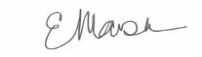 Elizabeth Marsh, Director of Procurement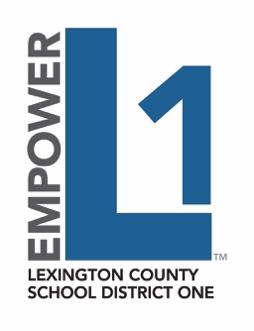 Lexington County School District One NOTICE OF AWARD POSTING DATE EXTENSION